PSP- PETRA PETKOVIĆPonedjeljak, 28.09.2020.AKTIVNOST: PRONALAŽENJE STVARIOPIS AKTIVNOSTI: PROMOTRI DOBRO SLIČICU I ODGOVORI NA SLJEDEĆA PITANJA CJELOVITOM REČENICOM( LOPTA JE NA PODU I ISPRED STOLICE.) PAZI NA PRIJEDLOGE ISPRED, NA. GDJE SE NALAZI CVIJEĆE? GDJE SE NALAZE PATIKE? GDJE SE NALAZI TORBA? GDJE SE NALAZI LOPTA? GDJE JE DJEČAK?GDJE JE KAPA?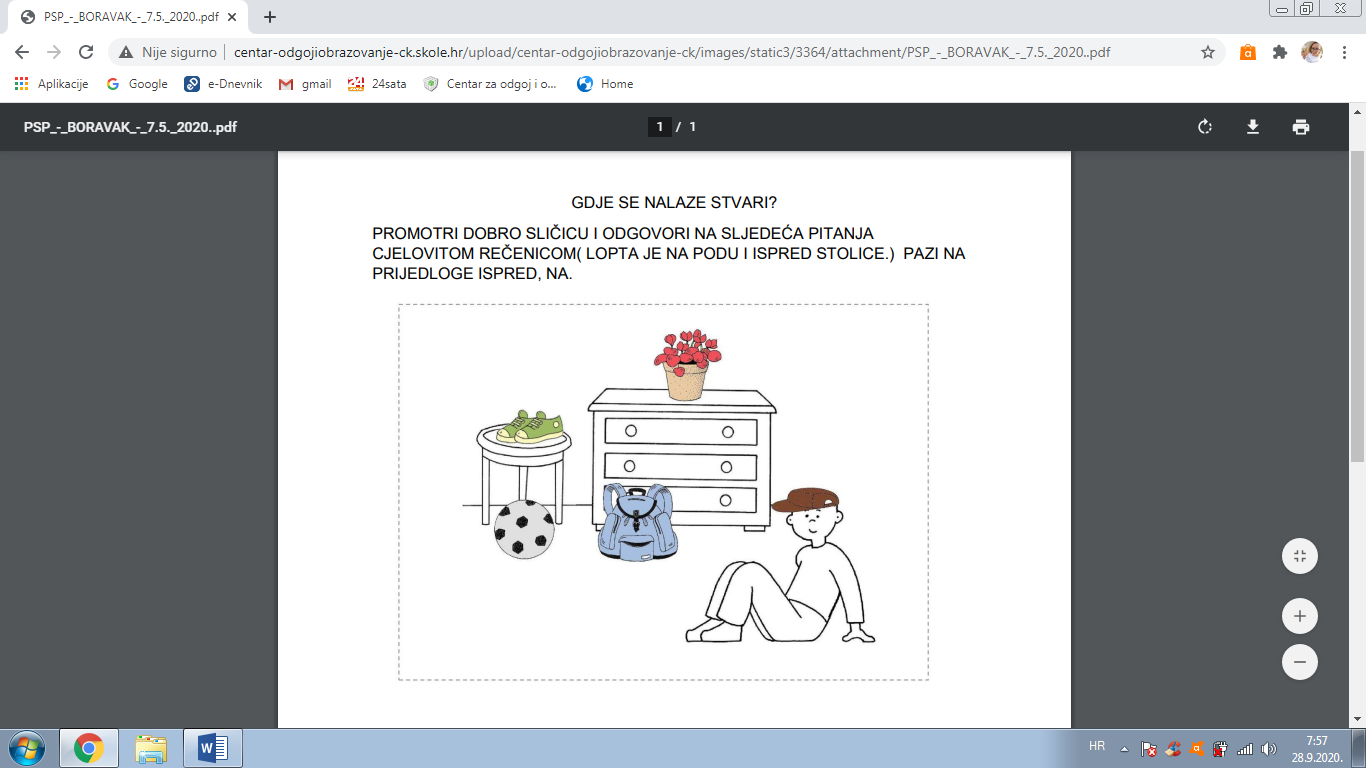 